Business Meeting DocumentsAgenda & Minutesproject description:Perfection Plus is a cosmetics company with stores located in regional malls and major cities across the country.  You work in the corporate office in New York City.  The company is launching an exciting new product line, and there have been a series of meetings to prepare for this launch.  You have been asked to plan for the next all-day meeting and prepare the agenda.  In addition, you will format and enhance the meeting minutes.additional information and instructions:In this project, you will use the Table feature in Word 2010 to prepare a meeting agenda and meeting minutes.An agenda is a plan or list of things to do, events to occur, or matters to bring before a committee, council or board.Tables let you organize text or numeric information into columns and rows that intersect to form a grid.Open the ppagenda file saved on the website.  The file contains a simple piece of letterhead stationery that Perfection Plus uses for inter-office correspondence with the text needed for the agenda.Save the file in your own directory.Instead of re-typing or copying and pasting all the text so that it’s in table format, Word 2010 allows you to Convert Text to Table.  Watch a short video at Atomic Learning, saved under Assigned Trainings, called Table: Convert Text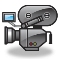 The text you need is already present in the document.  Convert the text to a table.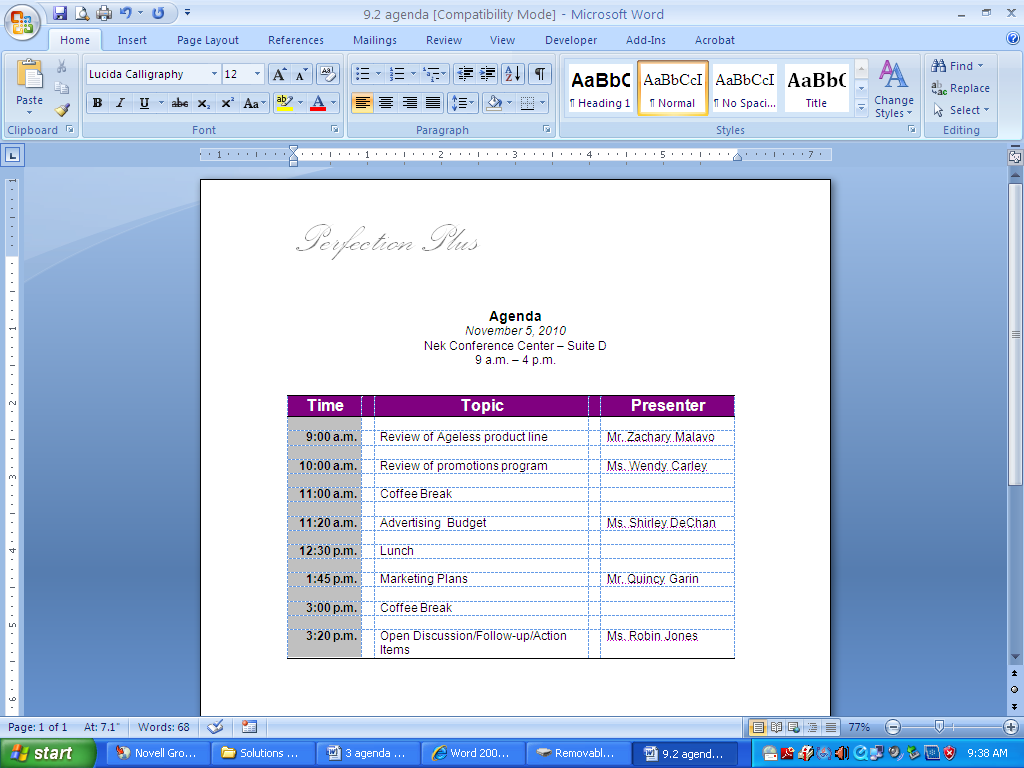 Now, apply the following settings to your agenda document:1.25” left and right marginsSingle line spacingParagraph Spacing – Before & After of 0(zero)Use the default fontUse 12 pt font for body text and 14 pt for the agenda titleBegin the agenda 1” down from the top of the pageCenter the table horizontally (Table Properties) and vertically (Page Layout) on the pageContinue improving the agenda by doing the following:Add a row at the top of the table to make space for the column headings:  Time, Topic, PresenterAdd space at the top of the document to center the agenda heading as shown in the graphic to the rightAlign the information in the Time column at the rightAdd rows to space the agenda information as shownAdd columns and adjust column widths so that information looks similar to the example From the Table Tools, Design tab, choose a table style that applies similar shading as shown in the exampleSpell check and proofread your document, place your name in the header, save, and print one copy.Minutes are summary points (notes) from a meeting and typically follow the agenda closely.Open the ppstationery file saved on the website.Save the file in your own directory, call it ppminutes.Beginning at 1.5”, add a centered tile to the document as shown in the graphic below (font changes will be listed a little later on in the assignment).Insert a 2-column table and enter the text as shown below: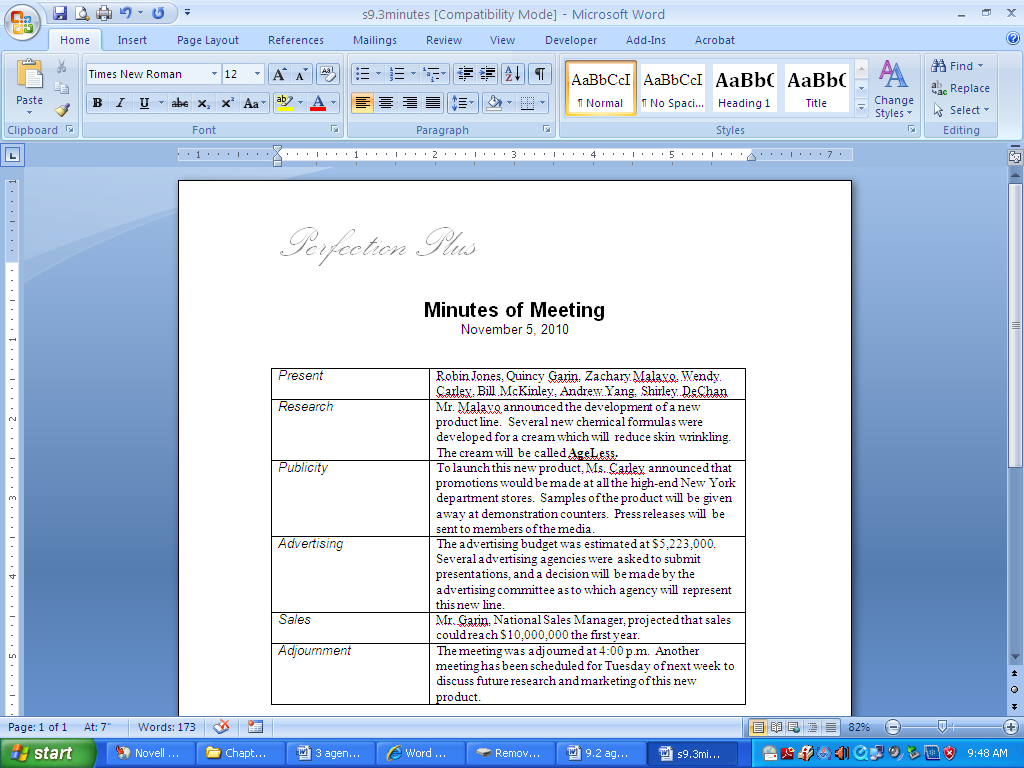 Use the following document settings:Left and right margins of 1.25”Single spaceDefault font12 pt font for date and body text18 pt bold font for the title Center the table horizontally (Table Properties) and vertically (Page Layout) on the pageContinue improving the minutes by doing the following:Set the width of column one to 2 inches and column two to 4 inchesSet the text in the 1st column to italicInsert a row between each table itemBe sure to turn off the table bordersApply a table style that best presents the dataSpell check and proofread your document, place your name in the header, save, and e-mail.Present,  Garin, , , , , Research Malavo announced the development of a new product line.  Several new chemical formulas were developed for a cream which will reduce skin wrinkling.  The cream will be called AgeLess.PublicityTo launch this new product,  announced that promotions would be made at all the high-end  department stores.  Samples of the product will be given away at demonstration counters.  Press releases will be sent to members of the media.AdvertisingThe advertising budget was estimated at $5,223,000.  Several advertising agencies were asked to submit presentations, and a decision will be made by the advertising committee as to which agency will represent this new line.Sales, National Sales Manager, projected that sales could reach $10,000,000 the first year.AdjournmentThe meeting was adjourned at   Another meeting has been scheduled for Tuesday of next week to discuss future research and marketing of this new product.